Personal InformationPersonal InformationPersonal InformationPersonal InformationPersonal InformationPersonal InformationPersonal InformationPersonal InformationPersonal Information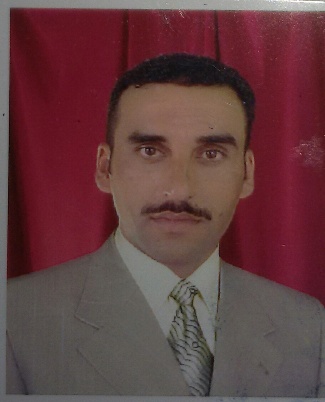 NameNameIbraheem Mohammed HussainIbraheem Mohammed HussainIbraheem Mohammed HussainIbraheem Mohammed HussainIbraheem Mohammed HussainIbraheem Mohammed HussainIbraheem Mohammed HussainNationalityNationalityIraqiIraqiIraqiIraqiIraqiIraqiIraqiDate of BirthDate of Birth18/2/198018/2/198018/2/198018/2/198018/2/198018/2/198018/2/1980Place of BirthPlace of BirthMosulMosulMosulMosulMosulMosulMosulMarital Status Single Single Single Single Single Single SingleContact InformationContact InformationContact InformationContact InformationContact InformationContact InformationContact InformationContact InformationContact InformationContact InformationContact InformationContact InformationContact InformationContact InformationContact InformationContact InformationContact InformationE-mailE-mailE-mailibraheembank@gmail.comibraheembank@gmail.comibraheembank@gmail.comibraheembank@gmail.comibraheembank@gmail.comibraheembank@gmail.comE-mailE-mail ibrahim.husain@uod.ac ibrahim.husain@uod.ac ibrahim.husain@uod.ac ibrahim.husain@uod.ac ibrahim.husain@uod.ac ibrahim.husain@uod.acHome Address(Permanent Address)Home Address(Permanent Address)Home Address(Permanent Address)Dohuk- AvrocityDohuk- AvrocityDohuk- AvrocityDohuk- AvrocityDohuk- AvrocityDohuk- AvrocityMobile No.Mobile No. 009647507521563 009647507521563 009647507521563 009647507521563 009647507521563 009647507521563EducationEducationEducationEducationEducationEducationEducationEducationEducationEducationEducationEducationEducationEducationEducationEducationEducationDegreeDegreeDegreeDegreeBachelorBachelorBachelorMasterMasterMasterMasterMasterScientific TitleScientific TitleScientific TitleScientific TitleScientific TitleUniversity NameUniversity NameUniversity NameUniversity NameMosulMosulMosulMosulMosulMosulMosulMosulTeacherTeacherTeacherTeacherTeacherCountryCountryCountryCountryIraqIraqIraqIraqIraqIraqIraqIraqTeacherTeacherTeacherTeacherTeacherDate of obtaining degree (Day/Month/Year)Date of obtaining degree (Day/Month/Year)Date of obtaining degree (Day/Month/Year)Date of obtaining degree (Day/Month/Year)2/8/20032/8/20032/8/20039/3/20069/3/20069/3/20069/3/20069/3/2006Bachelor (Major /Specialization)Bachelor (Major /Specialization)Bachelor (Major /Specialization)Bachelor (Major /Specialization)Bachelor (Major /Specialization)Bachelor (Major /Specialization)Bachelor (Major /Specialization)Banking and Financial SciencesBanking and Financial SciencesBanking and Financial SciencesBanking and Financial SciencesBanking and Financial SciencesBanking and Financial SciencesBanking and Financial SciencesBanking and Financial SciencesBanking and Financial SciencesBanking and Financial SciencesMaster (Major / Specialization)Master (Major / Specialization)Master (Major / Specialization)Master (Major / Specialization)Master (Major / Specialization)Master (Major / Specialization)Master (Major / Specialization)Banking and Financial Sciences / public financeBanking and Financial Sciences / public financeBanking and Financial Sciences / public financeBanking and Financial Sciences / public financeBanking and Financial Sciences / public financeBanking and Financial Sciences / public financeBanking and Financial Sciences / public financeBanking and Financial Sciences / public financeBanking and Financial Sciences / public financeBanking and Financial Sciences / public financeTitle of Master ThesisTitle of Master ThesisTitle of Master ThesisTitle of Master ThesisTitle of Master ThesisTitle of Master ThesisTitle of Master ThesisTrends of Government Expenditure andDeterminants it for Selected Arab Countries for the Period (1980-2000)Trends of Government Expenditure andDeterminants it for Selected Arab Countries for the Period (1980-2000)Trends of Government Expenditure andDeterminants it for Selected Arab Countries for the Period (1980-2000)Trends of Government Expenditure andDeterminants it for Selected Arab Countries for the Period (1980-2000)Trends of Government Expenditure andDeterminants it for Selected Arab Countries for the Period (1980-2000)Trends of Government Expenditure andDeterminants it for Selected Arab Countries for the Period (1980-2000)Trends of Government Expenditure andDeterminants it for Selected Arab Countries for the Period (1980-2000)Trends of Government Expenditure andDeterminants it for Selected Arab Countries for the Period (1980-2000)Trends of Government Expenditure andDeterminants it for Selected Arab Countries for the Period (1980-2000)Trends of Government Expenditure andDeterminants it for Selected Arab Countries for the Period (1980-2000)Title of  PhD. Dissertation  Title of  PhD. Dissertation  Title of  PhD. Dissertation  Title of  PhD. Dissertation  Title of  PhD. Dissertation  Title of  PhD. Dissertation  Title of  PhD. Dissertation  ----------------------------------------------------------------------------------------------------------------------------------Experience in University of Duhok- IraqExperience in University of Duhok- IraqExperience in University of Duhok- IraqExperience in University of Duhok- IraqExperience in University of Duhok- IraqExperience in University of Duhok- IraqExperience in University of Duhok- IraqExperience in University of Duhok- IraqExperience in University of Duhok- IraqExperience in University of Duhok- IraqExperience in University of Duhok- IraqExperience in University of Duhok- IraqExperience in University of Duhok- IraqExperience in University of Duhok- IraqExperience in University of Duhok- IraqExperience in University of Duhok- IraqExperience in University of Duhok- IraqFromD/M/YToD/M/YToD/M/YToD/M/YToD/M/YToD/M/YPosition /TitlePosition /TitlePosition /TitlePosition /TitlePosition /TitlePosition /TitlePosition /TitleNature of workNature of workNature of work26/9/ 2018Assistant ProfessorAssistant ProfessorAssistant ProfessorAssistant ProfessorAssistant ProfessorAssistant ProfessorAssistant Professorteachingteachingteaching5/3/201225/9/ 201825/9/ 201825/9/ 201825/9/ 201825/9/ 2018LecturerLecturerLecturerLecturerLecturerLecturerLecturerLecturerteachingteachingteaching15/5/20064/3/20124/3/20124/3/20124/3/20124/3/2012Assistant LecturerAssistant LecturerAssistant LecturerAssistant LecturerAssistant LecturerAssistant LecturerAssistant LecturerAssistant LecturerteachingteachingteachingCourses TaughtCourses TaughtCourses TaughtCourses TaughtCourses TaughtCourses TaughtCourses TaughtCourses TaughtCourses TaughtCourses TaughtCourses TaughtCourses TaughtCourses TaughtCourses TaughtCourses TaughtCourses TaughtCourses TaughtChapter One : Introduction on Managerial Accounting Chapter One : Introduction on Managerial Accounting Chapter One : Introduction on Managerial Accounting Chapter One : Introduction on Managerial Accounting Chapter One : Introduction on Managerial Accounting Chapter One : Introduction on Managerial Accounting Chapter One : Introduction on Managerial Accounting Chapter One : Introduction on Managerial Accounting Chapter One : Introduction on Managerial Accounting Chapter One : Introduction on Managerial Accounting Chapter One : Introduction on Managerial Accounting Chapter One : Introduction on Managerial Accounting Chapter One : Introduction on Managerial Accounting Chapter One : Introduction on Managerial Accounting Chapter One : Introduction on Managerial Accounting Chapter One : Introduction on Managerial Accounting Chapter One : Introduction on Managerial Accounting Chapter Two : Concepts and classification of costChapter Two : Concepts and classification of costChapter Two : Concepts and classification of costChapter Two : Concepts and classification of costChapter Two : Concepts and classification of costChapter Two : Concepts and classification of costChapter Two : Concepts and classification of costChapter Two : Concepts and classification of costChapter Two : Concepts and classification of costChapter Two : Concepts and classification of costChapter Two : Concepts and classification of costChapter Two : Concepts and classification of costChapter Two : Concepts and classification of costChapter Two : Concepts and classification of costChapter Two : Concepts and classification of costChapter Two : Concepts and classification of costChapter Two : Concepts and classification of costChapter Three : Cost-Volume-Profit AnalysisChapter Three : Cost-Volume-Profit AnalysisChapter Three : Cost-Volume-Profit AnalysisChapter Three : Cost-Volume-Profit AnalysisChapter Three : Cost-Volume-Profit AnalysisChapter Three : Cost-Volume-Profit AnalysisChapter Three : Cost-Volume-Profit AnalysisChapter Three : Cost-Volume-Profit AnalysisChapter Three : Cost-Volume-Profit AnalysisChapter Three : Cost-Volume-Profit AnalysisChapter Three : Cost-Volume-Profit AnalysisChapter Three : Cost-Volume-Profit AnalysisChapter Three : Cost-Volume-Profit AnalysisChapter Three : Cost-Volume-Profit AnalysisChapter Three : Cost-Volume-Profit AnalysisChapter Three : Cost-Volume-Profit AnalysisChapter Three : Cost-Volume-Profit AnalysisChapter Four : Relevant Costs for Decision MakingChapter Four : Relevant Costs for Decision MakingChapter Four : Relevant Costs for Decision MakingChapter Four : Relevant Costs for Decision MakingChapter Four : Relevant Costs for Decision MakingChapter Four : Relevant Costs for Decision MakingChapter Four : Relevant Costs for Decision MakingChapter Four : Relevant Costs for Decision MakingChapter Four : Relevant Costs for Decision MakingChapter Four : Relevant Costs for Decision MakingChapter Four : Relevant Costs for Decision MakingChapter Four : Relevant Costs for Decision MakingChapter Four : Relevant Costs for Decision MakingChapter Four : Relevant Costs for Decision MakingChapter Four : Relevant Costs for Decision MakingChapter Four : Relevant Costs for Decision MakingChapter Four : Relevant Costs for Decision MakingChapter Five : Master BudgetChapter Five : Master BudgetChapter Five : Master BudgetChapter Five : Master BudgetChapter Five : Master BudgetChapter Five : Master BudgetChapter Five : Master BudgetChapter Five : Master BudgetChapter Five : Master BudgetChapter Five : Master BudgetChapter Five : Master BudgetChapter Five : Master BudgetChapter Five : Master BudgetChapter Five : Master BudgetChapter Five : Master BudgetChapter Five : Master BudgetChapter Five : Master BudgetChapter Six  : Responsibility accountingChapter Six  : Responsibility accountingChapter Six  : Responsibility accountingChapter Six  : Responsibility accountingChapter Six  : Responsibility accountingChapter Six  : Responsibility accountingChapter Six  : Responsibility accountingChapter Six  : Responsibility accountingChapter Six  : Responsibility accountingChapter Six  : Responsibility accountingChapter Six  : Responsibility accountingChapter Six  : Responsibility accountingChapter Six  : Responsibility accountingChapter Six  : Responsibility accountingChapter Six  : Responsibility accountingChapter Six  : Responsibility accountingChapter Six  : Responsibility accountingActivitiesActivitiesActivitiesActivitiesActivitiesActivitiesActivitiesActivitiesActivitiesActivitiesActivitiesActivitiesActivitiesActivitiesActivitiesActivitiesActivitiesScientific Research PublishedScientific Research PublishedScientific Research PublishedScientific Research PublishedScientific Research PublishedScientific Research PublishedScientific Research PublishedScientific Research PublishedJournal /Institution Journal /Institution Journal /Institution Journal /Institution Journal /Institution Journal /Institution Journal /Institution No. and Volume/YearNo. and Volume/YearEconomic growth and its impact on the environmental sustainability of developing countriesEconomic growth and its impact on the environmental sustainability of developing countriesEconomic growth and its impact on the environmental sustainability of developing countriesEconomic growth and its impact on the environmental sustainability of developing countriesEconomic growth and its impact on the environmental sustainability of developing countriesEconomic growth and its impact on the environmental sustainability of developing countriesEconomic growth and its impact on the environmental sustainability of developing countriesEconomic growth and its impact on the environmental sustainability of developing countriesJournal of Duhok UniversityJournal of Duhok UniversityJournal of Duhok UniversityJournal of Duhok UniversityJournal of Duhok UniversityJournal of Duhok UniversityJournal of Duhok University1 – 14 - 20111 – 14 - 2011Analysis the phenomenon of growth and development of government spending in the Kingdom of Saudi Arabia during the period 1985-2007Analysis the phenomenon of growth and development of government spending in the Kingdom of Saudi Arabia during the period 1985-2007Analysis the phenomenon of growth and development of government spending in the Kingdom of Saudi Arabia during the period 1985-2007Analysis the phenomenon of growth and development of government spending in the Kingdom of Saudi Arabia during the period 1985-2007Analysis the phenomenon of growth and development of government spending in the Kingdom of Saudi Arabia during the period 1985-2007Analysis the phenomenon of growth and development of government spending in the Kingdom of Saudi Arabia during the period 1985-2007Analysis the phenomenon of growth and development of government spending in the Kingdom of Saudi Arabia during the period 1985-2007Analysis the phenomenon of growth and development of government spending in the Kingdom of Saudi Arabia during the period 1985-2007Journal of Duhok UniversityJournal of Duhok UniversityJournal of Duhok UniversityJournal of Duhok UniversityJournal of Duhok UniversityJournal of Duhok UniversityJournal of Duhok University2 – 15 - 20122 – 15 - 2012Analysis of the relationship between oil revenues and the market value of stocksAnalysis of the relationship between oil revenues and the market value of stocksAnalysis of the relationship between oil revenues and the market value of stocksAnalysis of the relationship between oil revenues and the market value of stocksAnalysis of the relationship between oil revenues and the market value of stocksAnalysis of the relationship between oil revenues and the market value of stocksAnalysis of the relationship between oil revenues and the market value of stocksAnalysis of the relationship between oil revenues and the market value of stocksJournal of Duhok UniversityJournal of Duhok UniversityJournal of Duhok UniversityJournal of Duhok UniversityJournal of Duhok UniversityJournal of Duhok UniversityJournal of Duhok University2 – 19 - 20162 – 19 - 2016Unemployment paths and its determinants in Jordan during the period 1991-2013Unemployment paths and its determinants in Jordan during the period 1991-2013Unemployment paths and its determinants in Jordan during the period 1991-2013Unemployment paths and its determinants in Jordan during the period 1991-2013Unemployment paths and its determinants in Jordan during the period 1991-2013Unemployment paths and its determinants in Jordan during the period 1991-2013Unemployment paths and its determinants in Jordan during the period 1991-2013Unemployment paths and its determinants in Jordan during the period 1991-2013Journal of Zakho UniversityJournal of Zakho UniversityJournal of Zakho UniversityJournal of Zakho UniversityJournal of Zakho UniversityJournal of Zakho UniversityJournal of Zakho University2 – 4 - 20162 – 4 - 2016The Effects Of Some Internal Factors Related To The Bank On The Satisfaction Of The Banking Customer . An Analysis Of The Opinions Of A Sample Of Customers Dealing With Some Commercial Banks In Dohuk GovernorateThe Effects Of Some Internal Factors Related To The Bank On The Satisfaction Of The Banking Customer . An Analysis Of The Opinions Of A Sample Of Customers Dealing With Some Commercial Banks In Dohuk GovernorateThe Effects Of Some Internal Factors Related To The Bank On The Satisfaction Of The Banking Customer . An Analysis Of The Opinions Of A Sample Of Customers Dealing With Some Commercial Banks In Dohuk GovernorateThe Effects Of Some Internal Factors Related To The Bank On The Satisfaction Of The Banking Customer . An Analysis Of The Opinions Of A Sample Of Customers Dealing With Some Commercial Banks In Dohuk GovernorateThe Effects Of Some Internal Factors Related To The Bank On The Satisfaction Of The Banking Customer . An Analysis Of The Opinions Of A Sample Of Customers Dealing With Some Commercial Banks In Dohuk GovernorateThe Effects Of Some Internal Factors Related To The Bank On The Satisfaction Of The Banking Customer . An Analysis Of The Opinions Of A Sample Of Customers Dealing With Some Commercial Banks In Dohuk GovernorateThe Effects Of Some Internal Factors Related To The Bank On The Satisfaction Of The Banking Customer . An Analysis Of The Opinions Of A Sample Of Customers Dealing With Some Commercial Banks In Dohuk GovernorateThe Effects Of Some Internal Factors Related To The Bank On The Satisfaction Of The Banking Customer . An Analysis Of The Opinions Of A Sample Of Customers Dealing With Some Commercial Banks In Dohuk GovernorateJournal of Nawroz UniversityJournal of Nawroz UniversityJournal of Nawroz UniversityJournal of Nawroz UniversityJournal of Nawroz UniversityJournal of Nawroz UniversityJournal of Nawroz University1 – 6 - 20171 – 6 - 2017The impact of financing tools on the development of the productive structure of public expenditure in Jordan during the period 1980-2013The impact of financing tools on the development of the productive structure of public expenditure in Jordan during the period 1980-2013The impact of financing tools on the development of the productive structure of public expenditure in Jordan during the period 1980-2013The impact of financing tools on the development of the productive structure of public expenditure in Jordan during the period 1980-2013The impact of financing tools on the development of the productive structure of public expenditure in Jordan during the period 1980-2013The impact of financing tools on the development of the productive structure of public expenditure in Jordan during the period 1980-2013The impact of financing tools on the development of the productive structure of public expenditure in Jordan during the period 1980-2013The impact of financing tools on the development of the productive structure of public expenditure in Jordan during the period 1980-2013Journal of Duhok UniversityJournal of Duhok UniversityJournal of Duhok UniversityJournal of Duhok UniversityJournal of Duhok UniversityJournal of Duhok UniversityJournal of Duhok University2 – 21 - 20182 – 21 - 2018Measuring and analysis the impact of public spending on Kaldor's magic square variables in the Kingdom of Saudi ArabiaMeasuring and analysis the impact of public spending on Kaldor's magic square variables in the Kingdom of Saudi ArabiaMeasuring and analysis the impact of public spending on Kaldor's magic square variables in the Kingdom of Saudi ArabiaMeasuring and analysis the impact of public spending on Kaldor's magic square variables in the Kingdom of Saudi ArabiaMeasuring and analysis the impact of public spending on Kaldor's magic square variables in the Kingdom of Saudi ArabiaMeasuring and analysis the impact of public spending on Kaldor's magic square variables in the Kingdom of Saudi ArabiaMeasuring and analysis the impact of public spending on Kaldor's magic square variables in the Kingdom of Saudi ArabiaMeasuring and analysis the impact of public spending on Kaldor's magic square variables in the Kingdom of Saudi ArabiaJournal of Duhok UniversityJournal of Duhok UniversityJournal of Duhok UniversityJournal of Duhok UniversityJournal of Duhok UniversityJournal of Duhok UniversityJournal of Duhok University1 – 22 - 20191 – 22 - 2019ConferencesConferencesConferencesConferencesConferencesConferencesConferencesConferences University-City  University-City  University-City  University-City  University-City  University-City  University-City  Year  Year Subjects TeachingSubjects TeachingSubjects TeachingSubjects TeachingSubjects TeachingSubjects TeachingSubjects TeachingSubjects TeachingSubjects TeachingSubjects TeachingSubjects TeachingSubjects TeachingSubjects TeachingSubjects TeachingSubjects TeachingSubjects TeachingSubjects TeachingManagerial AccountingManagerial AccountingManagerial AccountingManagerial AccountingManagerial AccountingManagerial AccountingManagerial AccountingManagerial AccountingManagerial AccountingManagerial AccountingManagerial AccountingManagerial AccountingManagerial AccountingManagerial AccountingManagerial AccountingManagerial AccountingManagerial AccountingComputer SkillsComputer SkillsComputer SkillsComputer SkillsComputer SkillsComputer SkillsComputer SkillsComputer SkillsComputer SkillsComputer SkillsComputer SkillsComputer SkillsComputer SkillsComputer SkillsComputer SkillsComputer SkillsComputer SkillsSoftware  / ProgramSoftware  / ProgramSoftware  / ProgramSoftware  / ProgramSoftware  / ProgramLevelLevelLevelLevelLevelLevelLevelLevelLevelLevelLevelLevelSpssSpssSpssSpssSpssGoodGoodGoodGoodGoodGoodGoodGoodGoodGoodGoodGoodEviewsEviewsEviewsEviewsEviewsGoodGoodGoodGoodGoodGoodGoodGoodGoodGoodGoodGoodLanguage SkillsLanguage SkillsLanguage SkillsLanguage SkillsLanguage SkillsLanguage SkillsLanguage SkillsLanguage SkillsLanguage SkillsLanguage SkillsLanguage SkillsLanguage SkillsLanguage SkillsLanguage SkillsLanguage SkillsLanguage SkillsLanguage SkillsLanguageLanguageLanguageLanguageLanguageLevelLevelLevelLevelLevelLevelLevelLevelLevelLevelLevelLevelKurdish and ArabicKurdish and ArabicKurdish and ArabicKurdish and ArabicKurdish and ArabicGoodGoodGoodGoodGoodGoodGoodGoodGoodGoodGoodGoodEnglishEnglishEnglishEnglishEnglishGoodGoodGoodGoodGoodGoodGoodGoodGoodGoodGoodGoodOther Other Other Other Other ------------------------------------------------------------------------